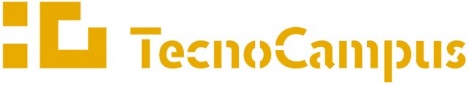 DECLARACIÓN DE RESPONSABILIDAD DE LA VERACIDAD DE LOS DOCUMENTOS PRESENTADOS POR LAS PERSONAS INTERESADASMANIFESTO:Que los documentos que presento en el marco del procedimiento          son copias fidedignas de los documentos originales. Que me responsabilizo de la veracidad de las esmentadas copias.  Que quedo informado/da de la posibilidad de tener que presentar los originales para confrontar las copias presentadas, cuando haya dudas derivadas de la calidad de las copias o la relevancia del documento en el procedimiento así lo exija.  Responsable del Tratamiento: FUNDACIÓ TECNOCAMPUS MATARÓ-MARESME, con NIF G62034111 y domicilio Avinguda d’Ernest Lluch, 32 - Torre TCM1 08302 Mataró (Barcelona), delegado de protección de datos rgpd@tecnocampus.cat; de conformidad con el Reglamento (UE) 2016/679, de 27 de abril de 2016, relativo a la protección de las personas físicas  en lo que respecta al tratamiento de datos personales y a la libre circulación de estos datos, así como la Ley Orgánica 3/2018, del 5 de desembre, de Protección de Datos Personales y Garantía de Derechos Digitales (LOPDGDD), en calidad de Responsable del Tratamiento de los datos personales proporcionados en este formulario, informa: Finalidad: Gestionar la declaración de responsabilidad de la veracidad de los documentos presentados por las personas interesadas. Legitimación: La base que legitima el tratamiento de los datos de carácter personal es el consentimiento que otorga el interesado por medio del presente documento, en virtud del artículo 6.1.a) del RGPD. Conservación: Los datos no se conservarán más tiempo del necesario para las cuales han sido pedidas, excepto que haya una obligación legal. Destinatarios: Los datos serán comunicados a la Universidad competente para la finalidad anteriormente indicada. No se cederán los datos a otros terceros, excepto por obligación legal o con el consentimiento expreso del interesado. Derechos: El estudiante podrá ejercer sus derechos de acceso, rectificación y supresión (Derecho al olvido), limitación de los datos, portabilidad de los datos y oposición, enviando una carta dirigida, acompañada de una fotocopia del DNI del titular de los datos, a la Secretaria General de la Fundació Tecnocampus Mataró-Maresme (Avinguda d’Ernest Lluch, 32. 08302 Mataró) o al correo rgpd@tecnocampus.cat, así como presentar una reclamación ante la Autoridad Catalana de Protección de Datos. FUNDACIÓ TECNOCAMPUS MATARÓ- MARESME le informa que cumple con todos los requisitos establecidos por la normativa de protección de datos y con todas las medidas técnicas y organizativas necesarias para garantizar la seguridad de los datos de carácter personal.____________________________________________________________________________(Lugar, fecha y firma del interesado/a)Nombre y apellidos:        Nombre y apellidos:        DNI:      Teléfono móvil:      Correo electrónico:      Correo electrónico:      Domicilio:      Domicilio:      Código postal y población:      Código postal y población:      